Infračervená mobilní lovecká fotopastUživatelský manuálMG983G-30M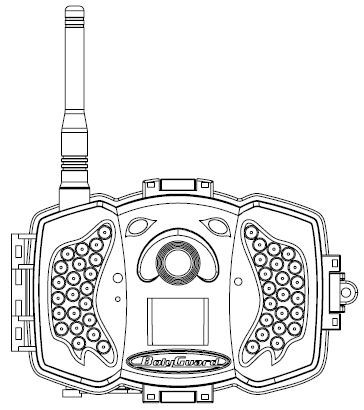 InstrukceObecné pokynyTato digitální kameraTatTata s funkcí 3G je digitální infračervenou kamerou, která je aktivována jakýmkoli pohybem člověka nebo zvířete monitorovaným vysoce citlivým pohyblivým snímačem pasivního infračerveného signálu (PIR). Poté automaticky pořizuje snímky vysoké kvality (až 30M pixelů) nebo zaznamenává videoklipy (1080 FHD). Posílá okamžitě obraz do vašeho mobilního zařízení nebo videa (méně než 10M) na váš e-mail prostřednictvím sítě GPRS. Budete upozorněni pouze při spuštění fotoaparátu nebo podle vlastních nastavení. Při dostatečném denním světle jsou pořízeny barevné snímky nebo videa. Zatímco v noci mohou vestavěné infračervené diody LED pomoci získat jasné fotografie nebo videa.
Na fotoaparátu je 3 "barevný LCD displej a zvukový záznamník zabudovaný do fotoaparátu. Pomocí laserového ukazovátka si můžete zaměřit oblast fotografování. Je odolný proti vodě a sněhu. Fotoaparát lze také použít jako přenosný digitální fotoaparát.AplikaceTato kamera může být použita jako automatické sledovací zařízení pro strážení a zaznamenávání neočekávaného vniknutí do domů, obchodů, škol, skladišť, kanceláří, taxíků, pracovišť atd. Může být také použita jako sledovací kamera pro lov a sledování stop zvířat žijících volně v přírodě. Může být ponechána sama týdny a měsíce, jelikož automaticky uloží záznamy o událostech v digitálním formátu.Obecný přehledVěnujte prosím pár minut seznámení se s ovládacími prvky a displejem fotoaparátu. Je užitečné tuto záložku uložit a odkazovat se na ni při čtení zbytku příručky. 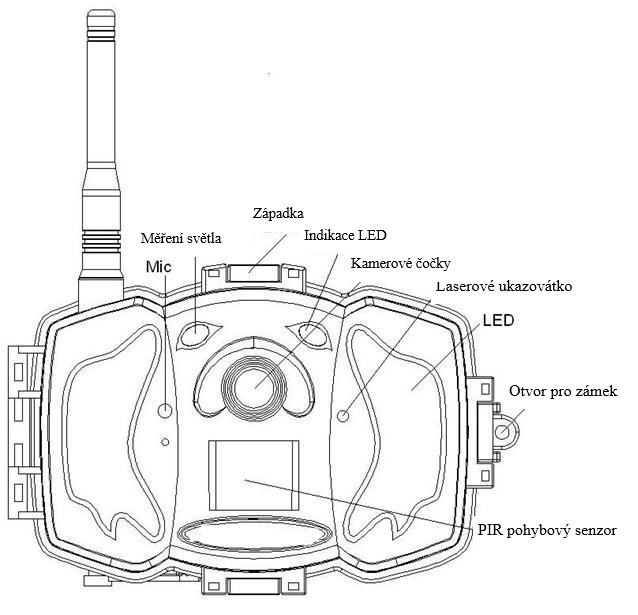 Obrázek č.1 indikátory kamery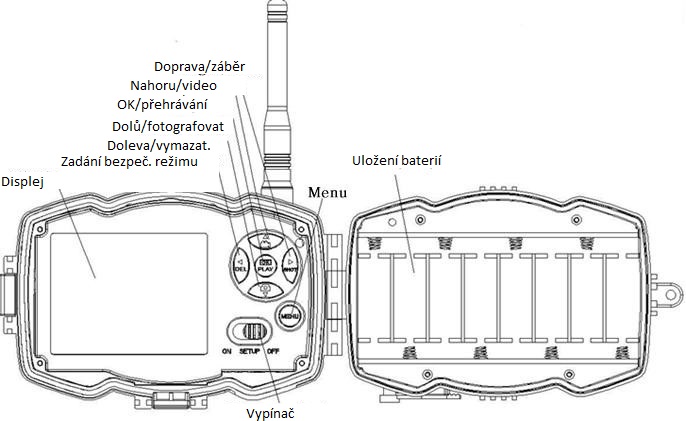 Obrázek č. 2 vnitřní část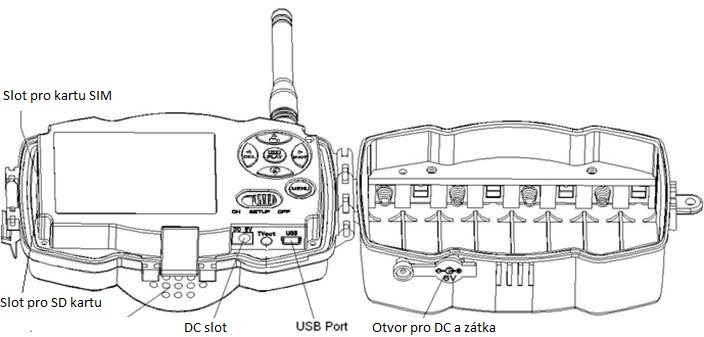 Obrázek č. 3 Vnější část kameryZobrazení informací o fotografováníKdyž je kamera zapnutá (vypínač napájení je posunut do polohy SETUP), na displeji se zobrazí aktuální nastavení. 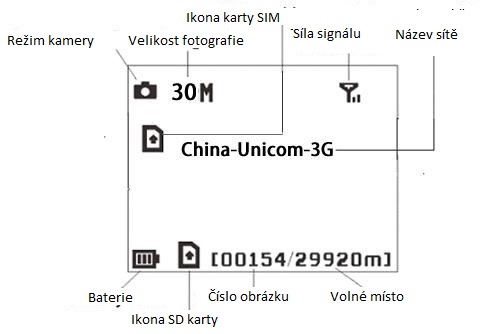 Obrázek č.4 Informace o fotografování  Správná SIM karta a volné místo na SD kartě, SD karta nemůže mít hodnotu nula.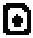 2 cesty komunikaceMůžete nastavit SMS podnabídku na ON pro otevření oboucestné komunikační funkce. V tomto nastavení může fotoaparát přijímat a reagovat na váš příkaz SMS nebo příkaz pomocí aplikace Android. 
Tato kamera může okamžitě odesílat obrázky do vašeho mobilního zařízení prostřednictvím WCDMA / GSM (GSM nefunguje v USA a Kanadě). Budete upozorněni v okamžiku provedení fotografi nebo videa. Kamera zasílá  zprávu MMS nebo e-mail prostřednictvím MMSC (MMS Service Center) nebo GPRS sítě, takže před použitím této funkce musíte otevřít službu MMS a GPRS od vašeho poskytovatele služeb. Podporuje následující pásma: GSM s 850 MHz, 900 MHz,
1800 MHz a 1900 MHz, WCDMA s 850 MHz, 900 MHz, 1900 MHz a 2100 MHz.2 VarováníUpozorněníPracovní napětí kamery je 6V. Kamera je napájena adaptérem nebo 8 bateriemi AA.Vložte baterie podle ukázané polarity. Před zapnutím kamery vložte SD kartu. Kamera nemá interní paměť pro ukládání obrázků a videí. Kamera není funkční bez SD karty.Před vložením SD karty odemkněte přepínač ochrany proti zápisu.Nevkládejte ani nevyjímejte SD kartu, pokud je kamera zapnutá. Ujistěte se, že Vaše SIM karta podporuje MMS a GPRS data.Při vstupu do režimu SETUP (Nastavení) nechte kameru přibližně 10-20 sekund, aby získala signál. Při prvním použití doporučujeme formátovat SD kartu fotoaparátem. Mnoho dalších karet SD formátovanými jinými kamerami nejsou kompatibilní s ostatními značkami kamer. Nejlepší je tedy formátovat kartu přímo s touto kartou nebo v počítači.V módu SETUP (Nastavení) se kamera automaticky po 3 minutách nečinnosti vypne. Pokud chcete znovu pokračovat v práci s ovládáním, musíte ji znovu zapnout. Průvodce rychlým nastavenímNapájeníPoužívejte 8 ks AA baterií. Doporučujeme použití alkalické nebo lithiové baterie s vysokou hustotou a vysokou účinností. Také je podporováno 6V externí napajéní a solární panel. Baterie může být pouze zálohou pro nouzové použití (podpora 6V). Vložení karty SIM a SDVložte odemčenou SD kartu a dostupnou MMS a GPRS povolenou kartu SIM. Proveťe nastavení kameryStáhněte software (BMC-config) z níže uvedené stránky. http://bolyinc.com/updates/

1)Otevřete software a vyberte model kamery: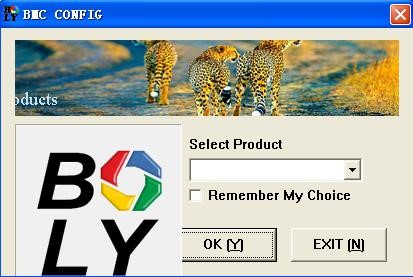 2) Nastavte parametry kamery: 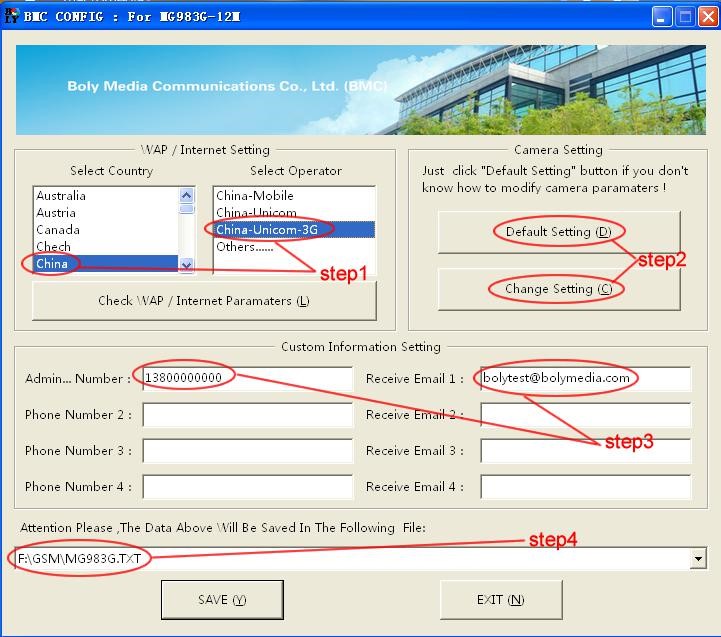 Nejprve vyberte svou zemi (Select Country) a telefonního operátora (Select Operator) (krok 1) Zadejte v „Admin Number“ telefonní číslo příjemce a v poli „Receive Email“ emailovou adresu příjemce (krok 3). Při prvním použití doporučujeme použít výchozí nastavení (krok 2). Všechna nastavení, která chcete změnit, klikněte na „Change Setting“.Nastavte WAP/Internet Po dokončení nastavení kliknětě na políčko „Check WAP/Internet Parameters” ke kontrole, zda máte všechny parametry vyplněné. Pak uložte složku GSM do kořenového adresáře SD karty (krok 4).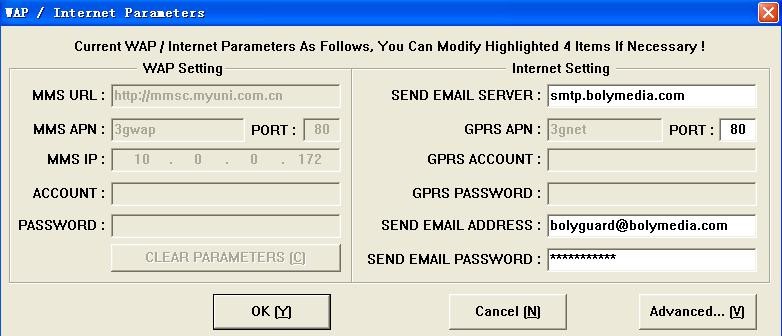 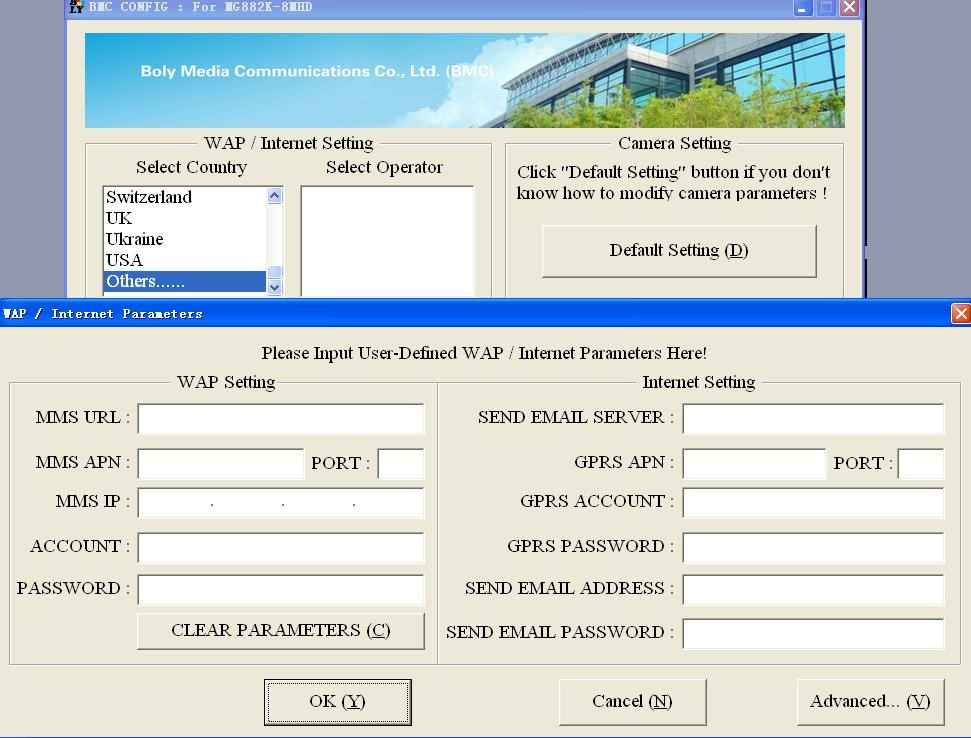 Pokud není v seznamu Vaše země nebo telefonní zkuste najít v “Others”, poté se zeptejte svého telefonního operátora na parametry, které potřebujete (MMS URL, MMS APN, Port, MMS IP, účet, heslo, GPRS APN,GPRS účet, GPRS heslo) a doplňte. Takže potřebujete doplnit parametry (send email server, port, email address and password) emailového účtu jako edesílajícího emailu. Doporučujeme používat službu Gmail.Poznámka: kamera podporuje pouze SMTP pro odesílání emailu.Pokud používáte email SSl, jako je Gmail k odesílání emailu, klikněte na tlačítko „Advanced“ a označte jej.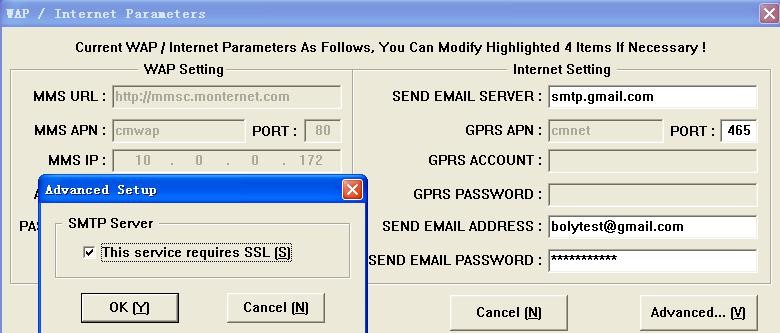 Ruční zasílání fotek pomocí MMS nebo GPRS Po vygenerování nastavení na SD kartě, prosím přepněte přepínač do polohy SETUP. Jakmile kamera získá signál a objeví se ikona SIM  , zaostřete na objekt a stisknutím tlačítka „SHOT“ pořídíte fotku manuálně. 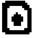 Poté stiskněte tlačítko “OK” pro přehrávání fotografií, stisknutím tlačítek “▲” a “▼” přepnete na předchozí nebo další fotografii. Stiskněte tlačítko “MENU” a uvidíte Send Phone [MMS]/Email GPRS interface, stisknětě “OK” pro odeslání pomocí emailu nebo MMS.Po nějaké chvíli (většinou po dobu kratší než 1 minuta), obdržíte MMS nebo email s fotografií do své emailové schránky nebo na své telefonní číslo.SMS KontrolaKdyž kamera správně funguje, můžete poslat textovou zprávu “#T#” na telefonní číslo své kamery pro získání obrázků nebo použijte nástroje v aplikaci Android.  Poznámka: Je potřeba nastavit SMS jako „ON“ při použití příkazu SMS.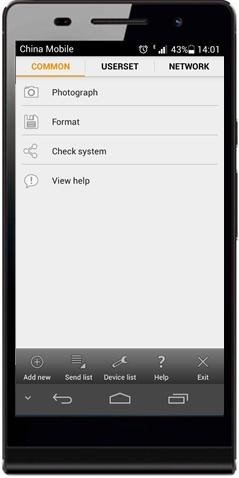 Stáhněte si software pro Android z tohoto odkazu: http://bolyinc.com/updates/Pro systémy IOS, stáhněte v APP Store a vyhledávejte BGTools.Pokročilé operaceTato kapitola vysvětluje pokročilé operace pro přizpůsobení nastavení kamery. Pracovní režimSetup mode (režim nastavení): pro programování kamery nebo přehrávání fotografií a videí.
Hunting mode (lovecký režim): když se člověk nebo zvíře dostane do monitorovacího prostoru, kamera automaticky pořídí snímky nebo videozáznamy podle předchozích naprogramovaných nastavení. Po zapnutí kamery do polohy „ON“(zapnuto) se rozsvítí indikátor LED (červená), který cca 10 sekund bliká. Tento časový interval je určen pro Vás pro umístění kamery do automatického režimu sledování. 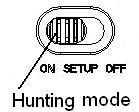 Security	mode (Režim Security):	podobný loveckému režimu, ale spotřebuje více energie. Je tedy vhodný pro vnitřní použití a je potřeba použít síťový adaptér. V režimu security můžete použít dálkové ovládání pro snadnější zapnutí a vypnutí. 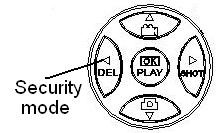 Pokud je vypínač v poloze „ON“ a režim security je zapnutý, kamera pracuje v loveckém režimu. NastaveníStisknutím tlačítka MENU na klávesnici vstoupíte do nastavení nabídky. Nastaveníse zobrazí na LCD displeji. Použijte omocná tlačítka“▲” nebo “▼” pro vybrání nabídky, použijte “►” nebo “◄” ke změně jednotlivých stránek nebo k výběru jiného nastavení. Stiskněte „OK“ po nastavení každé jednotlivé položky, jinak nedojde k jejímu uložení!!!Nastavení položekVýchozí nastaveníPoužití dálkového ovladače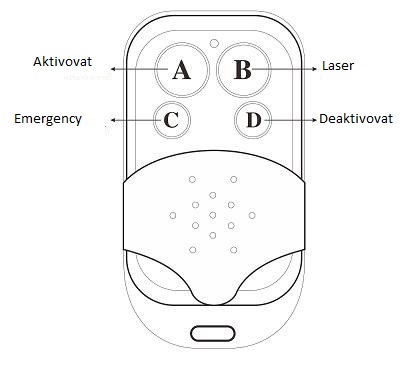 Pokud je kamera v režimu Security, můžete ji snadno zapnout a vypnout pomocí tlačítek A a D. Tísňová čísla můžete volat tlačítkem C v případě nouze. Stisknutím tlačítka B otevřete nebo zavřete laser (fotoaparát můžete sndno namontovat pomocí laserového ukazovátka). 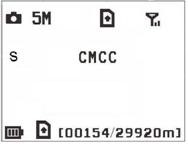 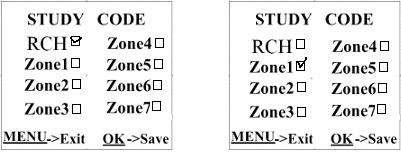 Setup status Study Code Menu Study Code MenuMetody pro přidání dálkového ovládání ke kameře:Zapněte režim Security, zadejte stav nastavení, stiskněte Menu a zadejte podnabídku Study Code.  Vyberte “RCH,” stiskněte OK, poté stiskněte tlačítlo A na dálkovém ovládání. Pokud jste byli úspěšní, bude před RCH "√”.Poznámka: Nezapíná to režim Security, ani v případě, že jste nastavili tento režim jako zapnutý, musíte stisknout levou klávesu, aby jste rychle vstoupili do režimu Security nebo počkat cca 2 minuty, dokud se na obrazovce nezobrazí „A“ namísto „S“.  Nastavení nebo odstranění bezdrátového senzoruKamera podporuje 3 přizpůsobené druhy snímačů 433 MHZ, infračervený snímač, bezdrátový magnet dveří a bezdrátový detektor kouře, který lze nastavit také jako alarmový snímač kamery. Metody nastavení a odstranění bezdrátového senzoru:Zapněte bezdrátový senzorZadejte stav nastavení, stiskněte Menu a vstupte do podnabídky Study code. Vyberte zónu, například Zóna 1, stiskněte OK, poté zkontrolujte, zda se senzor úspěšně nahrál. Pokud byl úsplěšně propárovaný, bude označen za číslem zóny"√“.  Například k načtení snímače infračerveného těla: Vyberte zónu a spusťte study code;Zapněte a spusťte bezdrátový senzor;Pokud budete chtít odstranit bezdrátový senzor, prosím spusťte menu Study code, stiskněte tlačítka“◄” nebo “►” pro zrušení “√.”Upozorňujeme, že bezdrátové senzory mohou být použity pouze v režimu Security. V loveckém režimu nebudou senzory fungovat. 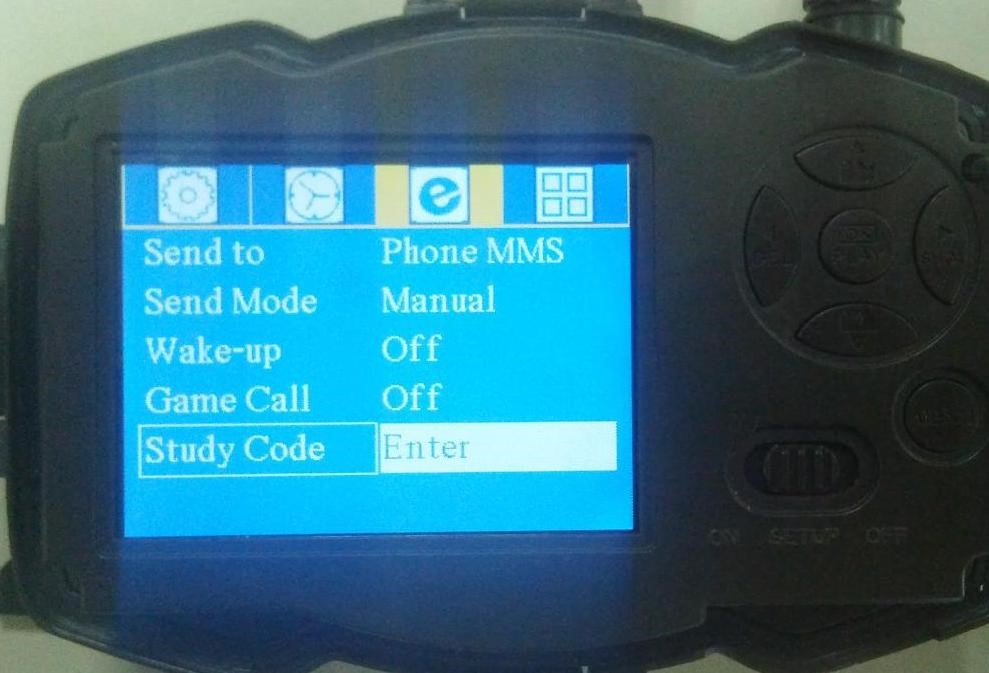 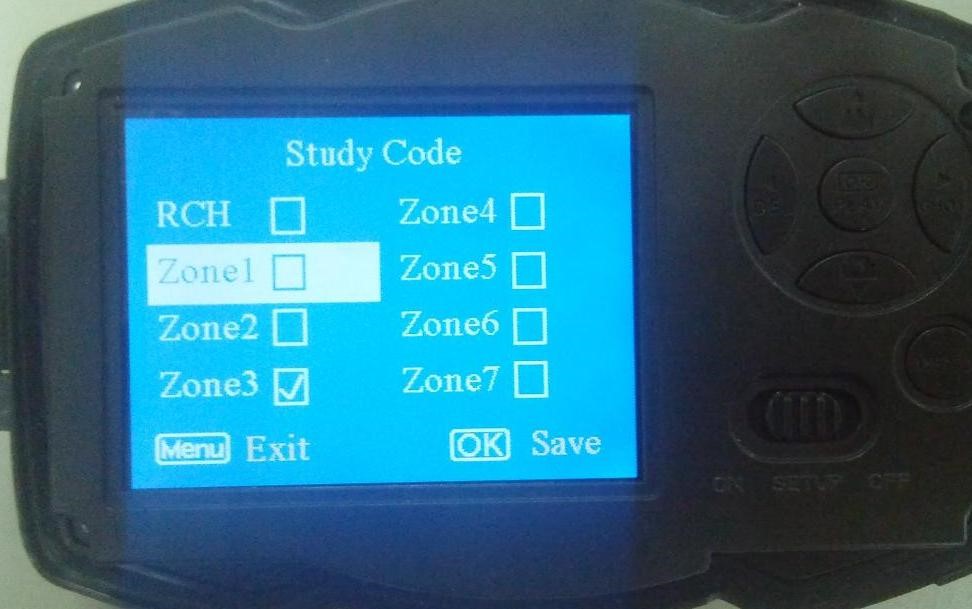 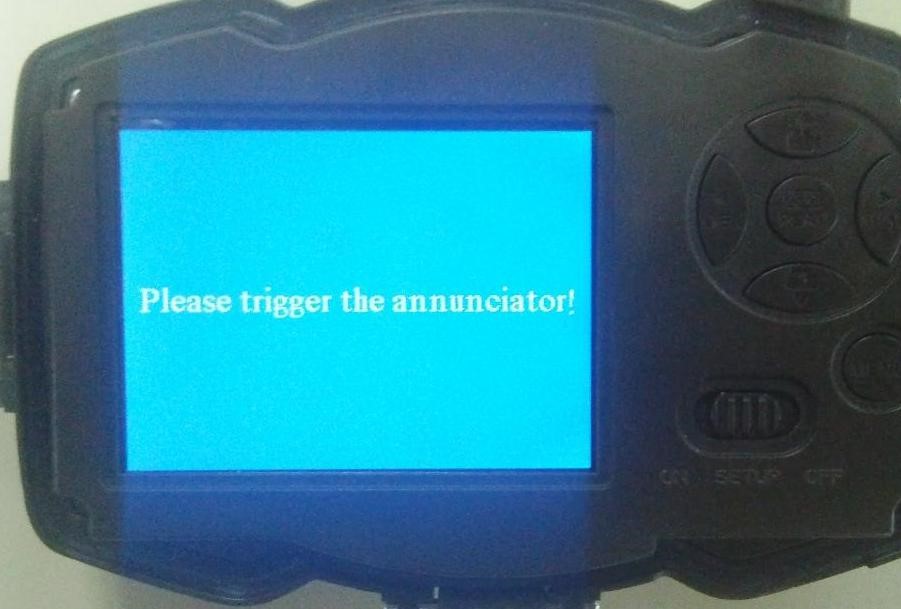 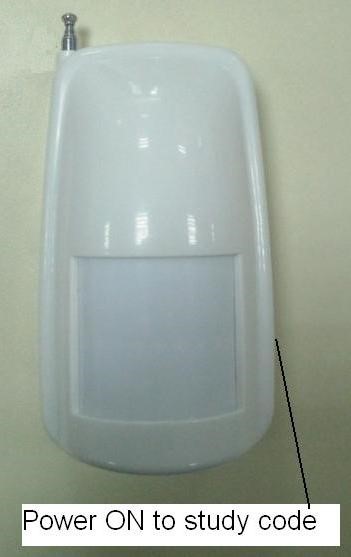 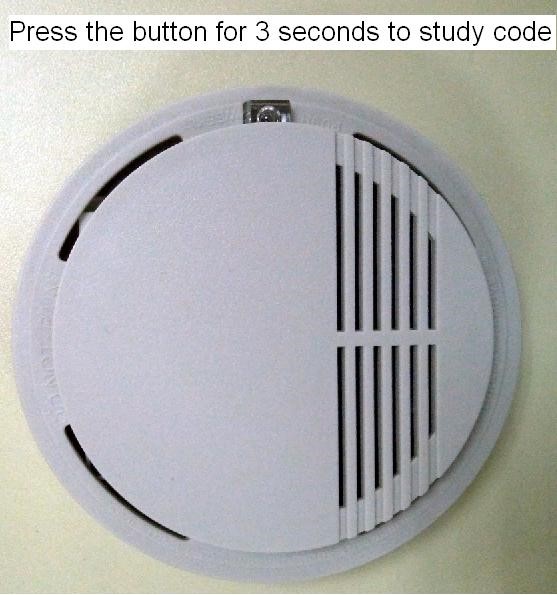 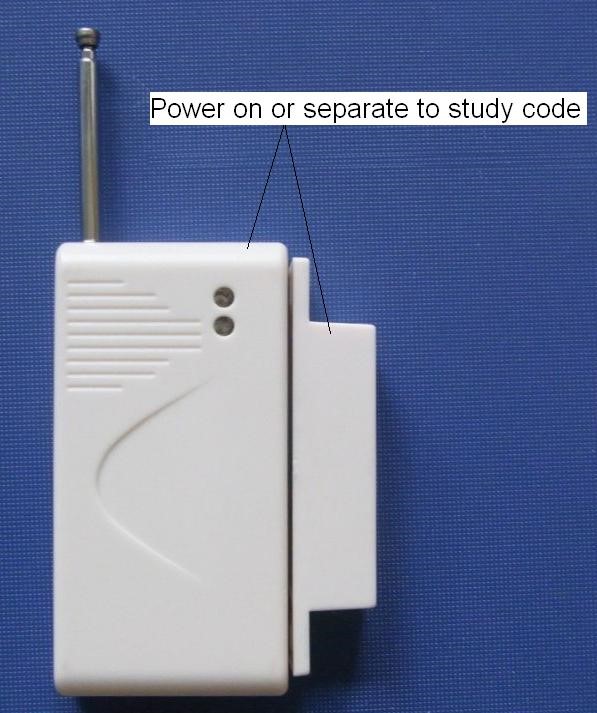 Změna nastavení přes Android aplikaci nebo SMSKdyž jste daleko od domova, můžete dostat fotografie nebo změnit nastavgení kamer přes Android aplikaci nebo SMS:Uživatelská úroveňJsou zde 2 uživatelské úrovně: administrator a normalní uživatelKaždý uživatel má rozdílné autorizační úrovně:Použití Android aplikaceJe snadné použít Android aplikaci ke komunikaci s kamerou. Není potřeba zasílat SMS, stačí jen kliknout a dokončit operaci. 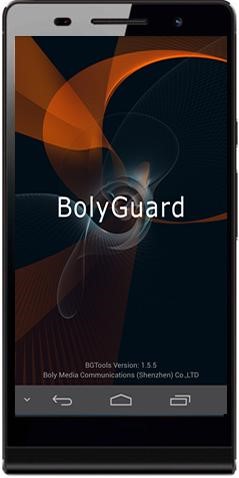 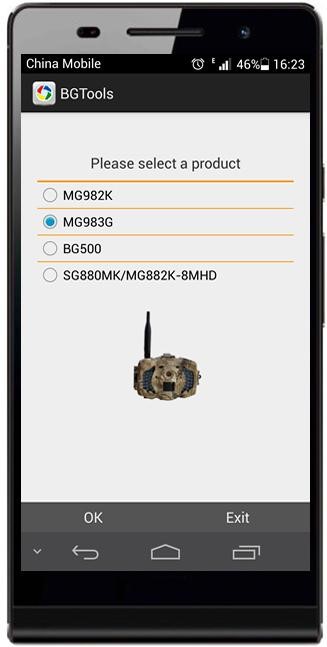 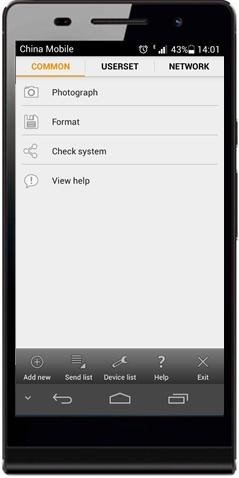 Seznam SMS příkazůPokud nechcete využívat Android aplikaci pro snadnou obsluhu, níže je uveden seznam příkazů SMS, pomocí kterých můžete kameru ovládat. Dodatek I. PIR Detekční zónaDodatek I: PIR Detekční zónaObrázek č. 5 ukazuje 5 typů detekčního rozsahu v různých úhlech. Tato kamera má super dlouhý dostas s 60°. 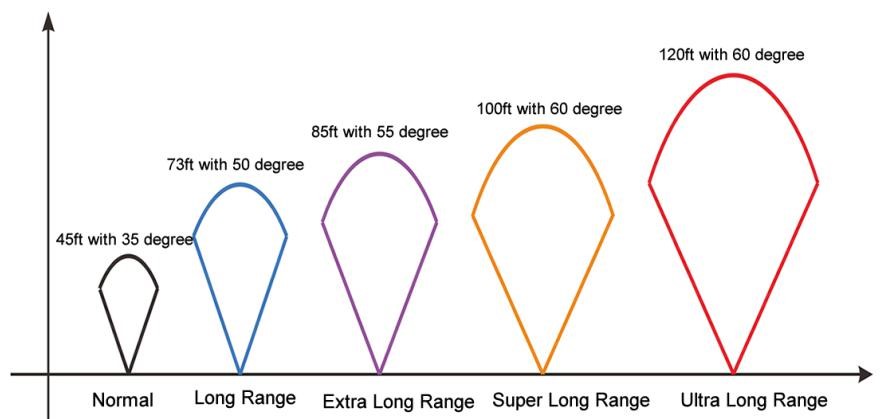 Obrázek č. 5 PIR detekční zónaPIR detekční úhel (α)je menší než úhel zorného pole (FOV) (β). Výhodou tohoto návrhu je snížení prázdné rychlosti a zachycení většiny, ne-li všech pohybů. 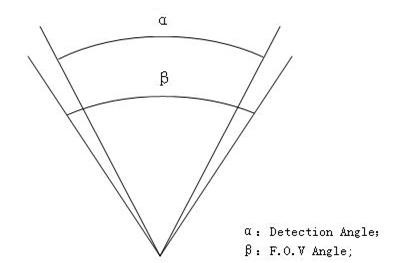 Obrázek č. 6 Detekční úhel  vs. FOV úhelTato kamera má nový desing PIR, který má patentovaný detekční rozsah až 100 stop (v dobrém prostředí). 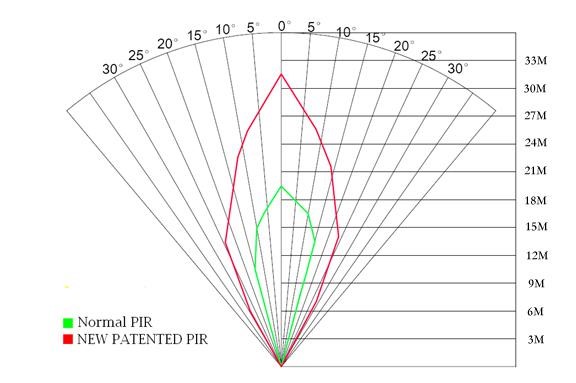 Obrázek č. 7 ukazuje srovnání detekční zóny mezi normálním PIR a novým patentovaným PIR. Dodatek II: Error CodeDodatek Ⅲ: Technická specifikace*bez baterií Dodatek IV.: SoučástkyWeb: http://bolyinc.comtes/Nastavení položkyPopisRežim Foto
(Camera mode)Jsou zde 3 kamerové režimy: Foto，Video and Foto+Video. Můžete spustit hlavní menu k nastavení kamery. Pokud použijete Foto+Video režim, kamera udělá obrázek s videem.Režim Security
(Security mode)Nastavení použití režimu Security, tento režim je vhodný pro vnitřní použití. Je potřeba použít nabíjecí adaptér, jelikož tento režim spotřebovává více energie. Baterie může být použita jako záloho pro nouzové použití. V opačném případě bude rychle vybitá. Dálkový ovladač je možné použít pouze, když je režim Security zapnutý. Poznámka: Dejte přepínač do polohy SETUP pro vstup do režimu Security.  Velikost foto 
(photo size)Vyberte velikost: 14 MP, 20 MP nebo 30 MP. Video rozlišení (video size)Vyberte si velikost videa: 1920x1080, 1280x720 nebo 640x480.Série 
(photo burst)Tento parametr nastavuje počet snímku pořízených pro každé spuštění v režimu fotografií. Délka videa
(Video lenght)Zvolte dobu záznamu videa. Jde nastavit délku od 5 s do 180 sekund. Čas(Set clock)Nastavte čas a datum kamery.Datum a čas můžete změnit podle potřeby, např. po každé výměně baterií. Formát data lze změnit, formát času je HOD/MIN/SEC.Časosběr
(Time Lapse)Časová prodleva znamená, že kamera může pořizovat snímky nebo videa v předem nastaveném časovém intervalu bez ohledu na to, zda jsou detekovány pohyby. Když je výchozí parametr nastaven na „OFF“ tedy „VYPNUTO“, znamená, že je funkce časového limitu vypnuta. Změna tohoto parametru na nenulovou hodnotu zapne režim časové prodlevy a kamera pořídí fotografie v daném časovém intervalu. Vezměte prosím na vědomí, že pokud je funkce PIR Trigger nastavena na Vypnuto, nemůže být nastavena ani časové prodleva. Citlivost PIR(PIR Trigger)Vyberte citlivost PIR. Vyšší citlivost znamená, že fotoaparát lze spouštět snadněji pohybem a pořídí více snímků nebo zaznamenává více videí. Doporučuje se použít vysokou citlivost v místnosti nebo prostředí s velkým množstvím rušení, jako je horký vítr, kouř, blízko okna atp.  Pro běžné použití fotoaparátu je normální režim doporučen a je výchozím nastavením. Prodleva PIR (PIR Interval)Tento parametr udává, jak dlouho bude PIR deaktivován po každém spuštění v režimu ON. Během této doby PIR zařízení nereaguje na pohyb člověka (ani zvířete). Minimální interval je 0 sekund. To znamená, že PIR může pracovat po celou dobu. Den v týdnu
(work day)Vyberte dny, ve které bude kamera spuštěna. Tento požadavek je dostupný pouze v zabezpečovacím režimu. Práce hodina(Work Hour)Vyberte časovou periodu dne, kdy bude kamera spuštěna. Kamera se probudí v časovém okně, které je pro daný den nastavené. Ve zbytku dne je kamera vypnuta. Vypnutím nastavení pracovní doby je kamera spuštěna celý den. Poslat do(Send to)Jsou zde 3 zasílací režimy:Phone	MMS:	posílá MMS do vašeho telefonu.Email MMS ： posílá obrázky do vašeho emailu přes WAP.Email GPRS: posílá obrázky do emailu přes GPRS s použižím SMTP. Můžete si nastavit Váš příjmový emailový účet a telefonní číslo v aplikaci v programových funkcích. Režim.Odeslání(Send Mode)Jsou zde 4 zasílací režimy: 3. “OFF” znamená uzavření komunikačního kananálu.“Manual”:pracuje v SETUP režimu. Prosím ubezpečte se, že je karta SIM správně vložena. Video nemůže být odeslána v SETUP režimu, pokud využijete telefon MMS, ale můžete poslat fotky nebo videa (méně než 10M) když vyberete Email GPRS. 
“Daily”: pracuje v ON režimu. Daily znamená, že kamera bude reportovat sumarizované informace v součastnosti (když je současnost eg 20:00 hod)na tolik obrázků, kolik jich za den zvládne. Takže dostanete sumarizovanou textovou zprávu po 20:00 hod.Pokud je nastaveno na režim Photo nebo Pic+Video, kamera bude posílat MMS ihned.  MMS Vám ukáže poslední fotografii a množství pořízených fotek. Pokud je nastaveno v režimu Video mode, kamera pošle SMS  ve stejný čas. SMS ukáže, kolik video klipů bylo kamerou pořízeno za posledních 24 hodin. Pokud vyberete „Daily“ potřebujete denní report: time: xxH, xxM.“Instant”: pracuje v ON režimu, což znamená, že kamera posílá MMS do Vašeho telefonu okamžitě po zachycení fotografie nebo video do emailu (pokud má méně než 10M). Můžete si nastavit, kolik snímků chcete denně zasílat. Pokud se nacházíte v režimu Foto a vyberete režim Instant a nastavíte číslo MAX na hodnotu 10, kamera zašle do 10 hodin 10 MMS. Ostatní fotografie ukládá na SD kartu. Pokud je v režimu Video, kamera pošle pouze zprávu SMS namísto MMS, pokud je funkce Odesláno nastaveno jako telefonní MMS. Pokud vyberete Instant, musíte nastavit, kolik MMS chcete z ekonomického hlediska poslat.“Off”: zakáže komunikaci, nebude posílat žádné fotky ani videa.SMS kontrola (SMS Control)SMS kontrola umožňuje oboustrannou komunikaci s kamerou, což znamená, že pokud ji zapnete, může kamera přijíma a reagovat na Vaše příkazy pomocí SMS zprávy. Můžete si nechat poslat aktuální snímky, ale tento režim spotřebuje více enenrgie než v loveckém režimu. Vábení(Game Call)Znamená, že kamera může přehrávat zvukový soubor v přednastavených časech. Zvukový soubor musí být uložený přímo v adresáři \DCIM\100BMCIMs názvem  AUDIxxxx(od 0000 do 9999).WAV po nastavení formátování SD karty a herního volání nebo můžete zvolit zvukový soubor (formát WAV, AVI,MP3) ve Windows APP. Všimněte si, že herní volání nebude fungovat, pokud je karta SD plná nebo je spuštěna, když je čas přehrávání zvuku. Study CodeSpárovat fotoaparát se zadaným bezdrátovým zařízením 433 MHz, jako je PIR senzor, bezdrátový magnet na dveře, bezdrátový detektor kouře atp. Takovýto bezdrátový senzor může být použit jako součást poplašného systému. Všechna zařízení by měla být nejdříve spárována s kamerou. Přečtěte si následující kapitoly, kde najdete způsob propojení nebo odebrání bezdrátového senzoru. Upozornění: tato vlastnost je k dispozici pouze v režimu Security. Attachment sizeZvolíte si velikost přílohy. Nízká/střední/vysoká.Jazkyk (Language)Vyberte jazyk. Zvuk tlačítek (Beep Sound)Aktivace nebo deaktivace zvukového signálu tlačítek. Pozice (CameraPosit)Můžete nastavit pozici A-Z pro Vaši kameru, pro rozlišení kamer. Formátování (Format SD)Spuštěním formátování SD karty budou všechny fotky a videa v kameře vymazána. Výchozí nastavení (Default Set)Vymaže veškerá uživatelská nastavení a vrátí kameru do továrního nastavení. Verze (Version)Informace o verzi. NastaveníVýchozíMožnostiPopisRežim FotoFotografieVideo Pic+VideoRežim SecurityVypnutoZapnutoVelikost fotografie30MP20MP14MPRozlišení videa1920x10801280x720640x480Série1 fotka2-3 fotkyDélka videa10 Sec.5-180 Sec.Nastavení časuzapnutoAdjust ClockČasosběrOFF5Min-8HCitlivost PIRNormálníVysokýNízkýVypnutoPIR prodleva5 Sec0-55 Sec1-60 MinDen v týdnuZapnutoPráce hodinaVypnuta00:00-23:59Poslat doMMSEmail MMS Email GPRSRežim odesláníManuálněDenněStáleVypnutoSMS kontrolaZapnutoVypnuto2 cesty komunikaceVábeníVypnutoZapnutoNastavte čas a frenkvece pro přehrávání. Study CodeZapnutoJazykEnglishSuomiDeutschSvensktDanskNorskčeštinaItalianoPусскийZvuk tlačítekZapnutoVypnutoPozice kameryVypnutoA až ZPoziceFormat SDZapnutoAno, Ne. Výchozí nastaveníuloženoVerzeZapnutoFunkceUživatelská úroveňNastavení telefonního čísla správcePouze heslo administrátoraNastavení admin heslaAdministratorNastavení parametrů kameryAdministratorNastavení normálního uživateleAdministratorPřijímaní nouzového voláníAdministrator, normal už.SMS příkaz pro zaslání obrázkůAdministratorPříjem MMS při spuštěníAdministrator, normal už.Kontrola stavu kameryAdministrator, normal už.Dostání pomocných informacíAdministrator, normal už.A. Nastavení síťových parametrůA. Nastavení síťových parametrůA. Nastavení síťových parametrůNoFunkceTvar SMS příkazu1Set Normal#n#13800138001#13800138002#1380Telefonní číslo uživatele0138003#2Nastavení parametrů MMS#m#http://mmsc.monternet.com#10.0.0.172#80#cmwap# name#password# (The example parameters are for the carrier of China Mobile)3Nastavení parametrů emailu#s#bmctest123@sina.com#bmc123#25 #cmnet#smtp.sina.com#name#passwor d#SSL#4Nastavení příjmových emailových adres#r#mail1@163.com #mail2@163.com#mail3@163.com # mail4@163.com#B. normální kontrola B. normální kontrola B. normální kontrola NoFunkceSMS příkaz1Získání fotografií#T# (Send MMS to phone)#T#E#(Send to email by GPRS)4Kontrola nastavení kamery#L#5Formátování SD karty#F#6Pomoc#H#C. nastavení parametrů menuC. nastavení parametrů menuC. nastavení parametrů menuNoFunkceSMS příkaz1Změna kamerového režimu#e#cp# (photo mode) or #e#cv# (video mode) or #e#ct#(pic+video)2Změna velikosti fotek#e#s5# (5mp) or #e#s10# (10mp)3Změna nastavení serií #e#b1# (1~6 photos)4Změna velikosti videa#e#fh#(720p) or #E#fl#(VGA)5Změna délky videa#e#v5# or #E#v30# (the number after V is	seconds)6Změna datumu a času#e#t# (adjustment the time)7Změna časosběru#e#l1h# (1 hour) or #e#l5m# (5 min)8Změna citlivosti PIR#e#po# (Off) or #e#ph# (High) or#e#pn# (Normal) or #e#pl# (Low)10Změna prodlevy PIR#e#i30m# (30min) or #e#i30s# (30sec)11Změna poslat do#e#mp# (phone) or #e#me# (email) or#e#mc# (call) or #e#mg# (e-mail gprs)12Změna odeslaní#e#ed# (daily) or #e#ei10# (to set instant mode and the max number perday) or #e#eo# (off) or #e#em#(Manual)13Změna vábení#e#gon18:00[5]# or #e#goff#15Změna pozice kamery#e#oa# (a~z) to set the camera position function#e#ooff# to off the camera position function16Změna pracovní doby kamery#e#hoff# or #e#hon10:00-18:00#CodeVýznamPopis3915Neexistující adresaMožná příčina:Uživatel zapomněl vložir tel. číslo příjemceUživatel zapomněl vložit email. adresu příjemceNávrh:1. Zkontrolujte nastavení MMS,vlože všechny potřebné parametry. 3919Soubor nenalezenMožná příčina:Souborem myšlen obrázek. Ukáže se, pokud systém nemůže najít obrázek, kdy zrovna odesílá MMS. Stává se pouze, pokud je systém nestabilní, velmi malá pravděpodobnost.Návrh:Pokud je GSM a GPRS signal OK, prosím přepošlete znovu.Pokud je GSM and GPRS signal špatný, změňte místo a zkuste to znovu.Pokud nefunguje postup 1 ani 2 a vždy se objeví chybový kód 3919, zašlete prosím kameru na reklamaci. 392639273928MMS obsazeno, MMS zastavenoMožná příčina:Když se začne odesílat nová zpráva MMS, předešlá nemusí být dokončena, takže dojde k zobrazení těchto informací.  Je to vnitřní chyba, takže by se nemělo stávat ze strany uživatele. Sending MMS busyNávrh: Pokud se zobrazí 3926, 3927 nebo 3928, existuje možná hardwarová vada. Pošlete kameru na reklamaci. (velmi malá pravděpodobnost)393939413942Nepodařilo se připojit k síti. Síť není detekována, Chyba sítě.Možná příčina: The GSM síť nemá dobré pokrytí. Nestabilní přenos vede k tomu, že některé parametry nastavení MMS chybí, když GSM provede datovou analýzu. Pokud z nesprávného důvodu kamera nevysílá, může ukazovat různé chybové kódy. Návrh:Obraťte se na poskytovatele sítě, zda je síť v této o lasti dobře pokryta. Změňte místo a zkuste znovu. Je lepší vyzkoušet na veřejném místě, kde je vždy dobrý signál.Pokud poskytovatel sítě sdělí, že je zde  GPRS signal pokryt, ale je slabý, můžete zkusit vylepšit anténou, která bude typu SMA s anténním ziskem 10 db.Nedostatečná rovnováha SIM karty, MMS chyba nastaveníMožná příčina:SIM karta není dostatečně vyvážená. Špatné nastavení.3.GSM nemá dobré pokrytí. -85	Zůstatek na SIM kartě, MMS chyba nastaveníProblém časového limitu (málo pravděpodobné)Návrh:1. Zkontrolujte, zda je Vaše SIM karta dostatečně přednabita. 2. Zkontrolujte nastavení MMS.Ostatní error kódyOstatní error kódyPokud by se zobrazil jiný než z uvedených kódů, tak nás prosím kontaktujte. Děkujeme. Obrazový snímač14MP barevný CMOS,20MP , 30MP InterpolacečočkyF/NO=2.4； FOV (zorné pole)=57°PIR detekční úhe30m/100ftObrazovka3’’ LCDPameťová karta8 MB - 32 GBRozlišení fotek30MP=6400×480020MP = 5184×388814MP = 4320×3240Rozlišení videí1080FHD(1920×1080) 720P HD (1280×720) VGA (640×480)PIR citlivostNastavitelná (vysoká/normální/nízká/vypnutá)Čas spouště1 sec.Váha 0.30 kgOperační teplota-20 - +60°C / -30 - +70°CPIR prodleva0 sec. – 60 min.Délka videa5–180 sec.Napájení8×AA or 4×AAPohotovostní proud	< 0.25 mA	(<6mAh / Day)Pohotovostní napájení400 videé（interval=5 min, délka videa=10 sec）>500 MMS použiží 8*AA batterií)Zvuk přehrávání DostupnéMontážLano/pásek/ zámek pythonDimenze147 x96 x79 mmOperační vlhkost5 % - 90 %SecurityFCC, CE, RoHSAutentizaceNázev částimnožstvíDigitální kamera1433MHz bezdrátové dálkové ovládání1USB kabel1Pásek1Uživatelský manuál1Anténa1Záruční list1